Тема: «Особенности организации одноклеточных, или простейших, их классификация». Цели урока: выяснить особенности строения и жизнедеятельности простейших, получить представления об основных типах простейших и их особенностях;развивать интеллектуальные компетенции: работа с текстом и рисунками, умения выделять главное, сравнивать, делать выводы;воспитание ответственного отношения к своему здоровью.Оборудование: ЦОР «Простейшие».Методы: проблемный. Может ли быть организм одноклеточным?Приемы деятельности: эвристическая беседа, демонстрация ЦОРов, составление схемы на доске, работа с учебником, рабочими листами, решение КОЗ.Ход  урока:1. Оргмомент.2. Повторение.Задача 1. Биология, основная школа.Компетентность разрешения проблемДействия по решению проблемыУровень I Живые организмы встречаются повсеместно. Посмотрев в воду, перекопав почву, обратив свой взор в небо, осмотревшись кругом, всюду увидишь живое. На земном шаре видов животных гораздо больше, чем видов растений. Животный мир отличается своим разнообразием. Стимул:  если понять в чем заключается различие   растений и животных, то это поможет ориентироваться в окружающем мире.Задачная формулировка: выяснить,   в чем заключается различия животных и растений.Источник информации по данному вопросу: 1. Внимательно изучите рисунки .2. Используя текст учебника, интернет-ресурсы, выясните, чем отличаются клетки растений от животных 3. Как и для чего двигаются животные?4. Какая симметрия тела у животных?5. Как питаются животные?6. Где обитают животные?Модельный ответ: Особенности животных:клетка животных отличается отсутствием клеточной стенки, пластид;животные активно двигаются в поисках пищи;симметрия лучевая и двусторонняя: гетеротрофные тип питания;занимают все среды.Инструмент проверки: за каждый правильный ответ по 1 баллу.3. Переход к новой теме.На доске схема: Царство животные: подцарство одноклеточные и подцарство многоклеточные.Учитель говорит о том, что царство животные делится на два подцарства.Изучение новой темы:Задача 2.Биология, основная школа.Компетентность разрешения проблемДействия по решению проблемыУровень I У одноклеточных животных тело состоит только из одной клетки, которая является самостоятельным организмом, поэтому они названы простейшими. У многоклеточных животных множество клеток, они входят в состав организма и выполняют различные функции. Некоторые клетки выполняют защитные функции,  другие участвуют в добывании пищи или ее переваривании. Однако ни одна из этих клеток вне
организма жить не может. Простейшие     широко распространены в природе. Одноклеточные животные, как правило, имеют микроскопические размеры. Их тело состоит из одной клетки. Основу ее составляет цитоплазма с одним или несколькими ядрами.  Встречаются разнообразные простейшие:  саркомастигофоры  (саркодовые, жгутиковые), ресничные (инфузории) и другие.Стимул:  если понять особенности строения простейших, то это поможет понять как как может существовать одноклеточный организм.Задачная формулировка: как устроены клетки  простейших.Источник информации по данному вопросу: 1. Внимательно изучите рисунки и информацию о строении простейших.2. Используя текст учебника, интернет-ресурсы, выясните, заключается сходство и различие  простейших разных типов.3. Заполните таблицу:Модельный ответ: Инструмент проверки: за каждый правильный ответ по 0,1 балла.Задача 3.Биология, основная школа.Компетентность разрешения проблемИдентификация. Действия по решению проблемыУровень IIРебята решили понаблюдать за ними в школьной лаборатории. Поместили в стаканы с чистой прокипяченной водой амебу, эвглену, инфузорию. Через некоторое время выяснилось, что только одно простейшее выжило. Помогите  ребятам понять, в чем была их ошибка.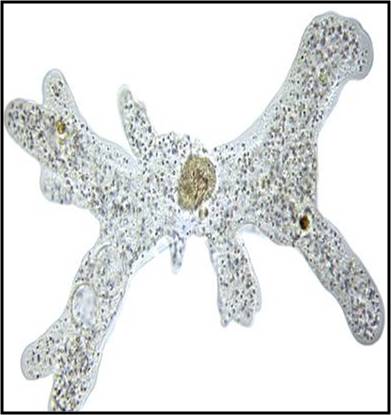 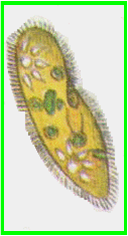 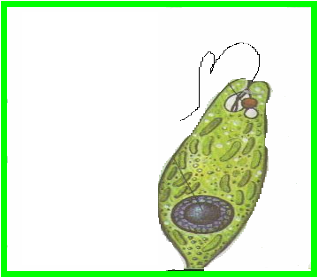 Стимул:  если понять результаты опыта, то это поможет понять, как содержать простейших в лабораторных условиях.Задачная формулировка: выяснить, в чем причина гибели простейших.Источник информации по данному вопросу: 1. Внимательно изучите рисунки и информацию о проделанном опыте.2. Используя текст учебника, интернет-ресурсы, выясните, на как питаются простейшие.3. Почему и какие простейшие погибли?4. Почему и какие простейшие выжили?5. Изменился бы результат,  если  стаканы с простейшими были расположены в  темноте?6. Какие условия необходимы, создать для того, чтобы простейшие могли жить в лабораторных условиях?Модельный ответ: Инфузория и амеба гетеротрофы. Они  погибли потому, что в чистой прокипяченной воде отсутствовали бактерии и другие организмы, которыми они питаются. Выжила эвглена, так как она способна питаться путем фотосинтеза. Если бы простейшие содержались в темноте, то погибла бы и эвглена. Для эвглены достаточно было бы добавить раствор сахара, так как она поглощает питательные вещества всей поверхностью тела, для амебы и инфузории необходима вода содержащая микроорганизмы.Инструмент проверки: за каждый правильный ответ по 1 баллу.Подводится итог урока и дается домашнее задание.Д/З: Прочитай текст учебника рассказывающий о строении и жизнедеятельности простейших. Составь синквейн.Признаки сравненияАмеба Эвглена Инфузория Форма телаМембрана Цитоплазма Ядро (количество)Пищеварительная вакуольСократительная вакуольКлеточный ротПорошицаХлоропласты Светочувствительный глазокОрганоиды движенияПризнаки сравненияАмеба Эвглена Инфузория Форма теланепостояннаяпостояннаяпостояннаяМембрана +++Цитоплазма +++Ядро (количество)112Пищеварительная вакуоль++Сократительная вакуоль+++Клеточный рот+Порошица+Хлоропласты +Светочувствительный глазок+Органоиды движенияложноножкижгутикреснички